Réunion des CIP du Bassin Grenoblois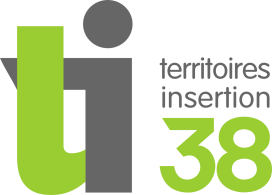 Les 13 et 15/03/2018 à la Régie de Quartier VNVO GrenoblePrésents 13/03 : Gwladys MAUTRET (Le Bon Plan / ADFE)Murielle GIMENEZ (ADFE)Marie-Noëlle SAVAETE (Arepi l’Etape)Elodie BOUVIER (Ulisse)Gaelle ALESSANDRI (Travail et Partage)Virginia EYRAUD (ARECE)Alice MEUNIER (Solid’action)Fabien SACHS (ADEF)Présents 15/03 : Sylviane QUENARD (ADAMS)Julie THEOLEYRE (ADMIS / Ulisse)Catherine MINGARELLI (La Fourmi)Léa LEBRUN (CAFES)Agnès PETILLON (Ateliers Marianne bientôt remplacée Cécile Lamiran)Céline CAMY (La Fourmi)Stéphanie GLORIA (R’de Recup)Ghislaine ATEK (AMAFI en remplacement d’Emmanuelle Paulin)Frank MINARIK (ONF Prodepare)Véronique BERNERD (Solidarité Femmes – Arbre Fruité)Coralie DELION (Propulse)Sandie BONGIRAUD (Régie de quartier Villeneuve VO)Lê Tiessé Nathalie (AGI / ACEV)Brice PELLIER (Cycles & Go)Echange sur la mobilisation du CPFUn échange a lieu concernant la mobilisation du CPF pour les salariés en insertion. Est notamment évoqué le positionnement récent d’Uniformation qui délègue à Pole emploi la prise en charge de formations relevant du parcours d’insertion des salariés en CDDI. Uniformation ne prendrait alors que les formations relevant d’une adaptation au poste proposée par la SIAE. Ainsi Sandie a fait financer par Pole Emploi une formation Food Truck qui a été refusé par l’OPCA. Cela reste donc possible en fonction du partenariat avec Pole Emploi et des priorités de l’agence sur leur budget formation. Il est souligné le risque que cette nouvelle règle incite les SIAE à ne recruter que des personnes dont le projet est en lien avec l’activité de la SIAE.Permis de conduire financé via le CPF : quelques dossiers en cours par les CIP de SIAE. A priori 2 auto-écoles sont habilités sur le bassin grenoblois (Alsace Lorraine ou ECF). Un dossier en cours à Echirolles mais l’autoécole est en cours d’agrément qualité (datadock) après avoir recu l’habilitation de la DIRECCTE en tant qu’OF. Le site suivant est indiqué pour avoir la liste des autoécoles et celles éligibles au CPF : https://www.vroomvroom.frIl est possible de faire ces formations financées via le CPF sur ou hors temps de travail. Cependant si la formation est sur temps de travail, la personne doit rester salariée jusqu’à la fin de sa formation. Murielle et Gwladys ont expérimenté le dispositif pour elles-mêmes afin de financer une formation SST. Attention les dossiers CPF demandent beaucoup d’anticipation. FLE – Bright avec Escale sur CPFLa Formation Bright FLE est proposée avec une fréquence de 7h / semaine. Un positionnement est fait en début de formation puis un plan de formation individualisé est construit sur 112h.Le test BRIGHT est réalisé à la fin sur ordinateur. Donc la formation inclus aussi une base sur l’utilisation de l’ordinateur afin d’être en mesure de passer le test. Cependant cela n’a jamais constitué un frein dans le passage du test. Le test dure de 45 à 60mn avec 60 à 80 questions. Un rapport très complet est produit et permet de déterminer un niveau de 0,5 à 5 avec des équivalences TOEIC ou CECRL (A1, A2, …). Il n’est donc pas possible de rater ou réussir le test.Cette formation est proposée en entrée / sortie permanente sur le site de St Martin d’Hères.Pour accéder à cette formation, il semble tout de même nécessaire que les personnes aient un niveau A1.1 à l’entrée : savoir décliner son identité, son adresse.Contacts : Emilie RICHARD, Directrice du développement, L'ESCALE MPS Formation, 06 69 78 02 76, emilie.richard@escale38.frMyriam MAHNAN, Responsable de site, Escale MPS Formation ST Martin d’Hères, 04 76 95 50 30, 06 08 96 27 00, myriam.mahnan@escale38.frAutres possibilités de formation avec l’Escale L’Escale est agréée par IPERIA, branche du particulier employeur, pour le passage des 3 titres de branche : Garde d’enfant, Employé Familial, Autonomie. Dans ce cadre l’Escale propose le passage de 2 blocs de compétences communs aux différents titres : Gestion de l’activité multi-employeur / Entretien du cadre de vie et préparation des repas. Ces 2 blocs sont éligibles CPF. Pour rappel l’ensemble de l’offre de formation proposée par les OF est accessible aux CIP sur le site du PRAOPlateforme linguistique et PLI-OPrésentation de PLIE-O sur la base du support de Bilan 2017. L’ensemble des actions menées par IRIS dans le cadre de PLIE-O sont désormais ouvertes à la prescription directe des CIP de SIAE pour l’ensemble des publics accompagnés. Gaëlle et Elodie ont déjà orienté des salariés sur les permanences. Elena, la personne d’IRIS en charge du dossier, a fait un diagnostic individuel très fin et, en accord avec Elodie, elle avait même téléphoné à l’ASL afin de prendre des informations et inscrire la personne.Coralie souligne aussi la qualité du diagnostic qui permet d’amener énormément d’éléments. Elena donne beaucoup d’infos donc les liens vers des sites de FLE pour que les personnes puissent travailler en autonomie (accessibles sur smartphone). Il est évoqué la difficulté d’orienter des personnes relevant de l’illettrisme vers ce type d’actions. Une CIP souligne l’intérêt de faire intervenir le LEFOP pour ces personnes, car ils se déplacent directement dans la SIAE.Un échange rapide est aussi engagé sur la mobilisation de Cléa, qui n’a été que très peu utilisé par les SIAE et qui semble trop théorique et trop complexe à mettre en œuvre aux CIP.Une question est posée sur les outils disponibles pour préparer des personnes à des tests psychotechniques utilisés notamment dans les recrutements (TAG) ou les sélections formation (Permis C / FIMO) ou concours. Sont proposés comme sources d’infos :La base ressources d’IRIS Les bibliothèquesDes petits jeux sur internet et smartphoneNathalie Le propose de diffuser au réseau une sélection de tests de ce type provenant d’un organisme de formation. Voici le lien vers ces documents : https://drive.google.com/drive/folders/1WHGj1H0-1Jm-ObBara9DPO1QlfwnIO89?usp=sharingActions prescriptionsDans la suite du groupe de travail départemental sur la prescription en SIAE, des visites de SIAE sont envisagées au 2ème semestre. Une visite d’AGI / ACEV / ADMIS est notamment envisagée le 12/06.Un Echange de pratique Prescripteurs / CIP de SIAE a aussi eu lieu le mardi 6/03 de 13h30 à 16h30 à Grenoble (La Pousada).Elodie, qui était présente en tant que référente PLIE et CIP, a trouvé cela intéressant de se retrouver entre CIP et prescripteur, de se donner des petits trucs. On a beaucoup parlé du recrutement, du nombre important de candidatures en SIAE, de combien de temps laisser le poste ouvert, … A été souligné l’intérêt pour les prescripteurs que la SIAE envoie un accusé de réception pour les candidatures reçues et des courriers de refus lorsque la candidature n’a pas été retenue. A aussi été abordé la question de la confidentialité entre professionnels notamment sur les problèmes psy. Les conseillers Pole Emploi ont évoqué la possibilité d’ouvrir l’accès à OPUS aux CIP de SIAE. En effet cela est prévu dans les conventions mais n’a jamais été mis en place dans les faits alors que cela aurait un intérêt pour voir et mieux gérer les offres d’emploi IAE et hors IAE.Une réunion d’échange similaire mais plus particulièrement dédiée à la prescription en AI est prévue le 24/04 à 14h à Grenoble (La Pousada)Des agences Pole Emploi devraient aussi proposer à des CIP des immersions en agence afin de mieux comprendre la réalité et les contraintes des conseillers Pole Emploi. ADFE avait aussi organisé des visites de l’agence Pole Emploi par les salariés et espère que cela pourra continuer à se faire suite aux regroupement des agences Pole Emploi sur le site de La Bruyère.Il est partagé aussi l’idée que les SIAE interviennent dans les réunions d’équipes des maisons de l’emploi. A l’usage, les CIP voient la nouvelle fiche de prescription comme un progrès, avec des fiches qui sont globalement bien remplies. Le fait qu’il y ait un certain nombre d’arguments proposés par défaut permet de mieux qualifier les candidatures. Certains utilise leur lien avec Pôle Emploi qui redemande des détails supplémentaires au prescripteur lorsque nécessaire.Il est en revanche partagé le faible nombre d’orientations reçues des AS.Lien avec les AS, avec la CAFUne question est posée sur le lien que les CIP entretiennent avec les AS des salariés accompagnés. Généralement il s’agit de contacts téléphoniques mais souvent les personnes n’ont pas d’AS à leur arrivée et les CIP les orientent vers un suivi social. Cependant les CIP manquent de lien direct, notamment avec la CAF, et n’ont que peu d’accès aux dossiers des personnes (parfois un accès avec les codes et en présence du salarié). Il est noté que les référents PLIE ont accès à CAF Pro et peuvent donc avoir plus d’information si besoin.Hors réunion, le service insertion confirme que le département peut jouer le rôle de facilitateur entre les SIAE et la CAF dans le cas de situations complexes. Il est d’ailleurs rappelé que, suite à l’intervention d’Emmanuelle Petit en réunion de CIP, il faut lui renvoyer des numéros d’allocataires RSA ayant connus des difficultés lors de l’entrée dans un ACI relevant de la MSA. En effet cela permettra de mieux comprendre les blocages lors des transferts de dossiers CAF -> MSA.Formations du plan mutualisé TI 38Les formations suivantes ont dû être décalées au vu des incertitudes de financement de la Région. Une nouvelle programmation, après mi-avril, sera proposée dès la décision de la région connue.Cependant le module BG | FNE - Tenue de maison / repassage | 19 mars aura bien lieu. En effet ce module est financé sur fonds FNE (+ compte groupe COORACE) et donc n’est pas impacté par les décisions de la région. En revanche il n’est accessible qu’aux salariés d’AI.Les prochaines formations programmées et ouvertes pour vos inscriptions sont :BG | Second œuvre intérieur | 9 avr.BG | Préparateur de commande (inclus CACES 1) | 9 avrEn effet, la proposition est de s’organiser afin que les modules puissent démarrer dans de bonnes conditions dans le cas d’un retour favorable de la région. Il demeure donc un risque de devoir les annuler au dernier moment si les décisions de la Région n’étaient pas favorables.Actualités diversesNouveau site TI 38La nouvelle version du site internet présente l’offre de service et d’insertion de chaque SIAE. N’hésitez pas à consulter ces fiches et à remonter par mail à Marc toutes les corrections / ajouts à y apporter.DiversNathalie Le souligne la qualité des ateliers proposés par Finance et pédagogie qui sont intervenus récemment dans sa structure. Contact : Martine MOUILLON, Correspondante Régionale, Finances & Pédagogie, www.finances-pedagogie.fr, 04 76 28 38 81, 06 12 45 52 25, martine.mouillon@cera.caisse-epargne.frLa Régie de Quartier VNVO fait partie du Réseau Partenaire égalité animé par la Métro avec une charte, des formations, une cellule de veille, le soutien possible de juristes. Une présentation sera proposée lors de la prochaine réunion.BG | Communication Professionnelle | 12 mars- DECALEEficheSAVOIRS PLUS3512/03/2018Gwladys Mautret116BG | Initiation nettoyage | 26 mars- DECALEEficheSODEX3526/03/2018Coralie Delion130BG | Travailler dans le secteur alimentaire (inclus HACCP) | 15 mars- DECALEEENILV4215/03/2018Katy Mezin131